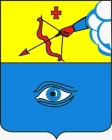 ПОСТАНОВЛЕНИЕ____21.02.2020____                                                                         № ___1/14___ г. ГлазовО внесении изменений в Постановление Администрации города Глазова от 28.03.2016 г. № 1/20 «Об утверждении Перечня муниципального имущества, находящегося в собственности муниципального образования «Город Глазов» и свободного от прав третьих лиц (за исключением права хозяйственного ведения, права оперативного управления, а также имущественных прав субъектов малого и среднего предпринимательства), предназначенного для передачи во владение и(или) в пользование на долгосрочной основе субъектам малого и среднего предпринимательства и организациям,образующим инфраструктуру поддержки субъектов малого и среднего предпринимательства»  В соответствии с Федеральным законом от 24.07.2007 г. № 209-ФЗ «О развитии малого и среднего предпринимательства в Российской Федерации», Федеральным законом от  06.10.2003 г. № 131-ФЗ «Об общих принципах организации местного самоуправления в Российской Федерации», руководствуясь Порядком формирования, ведения, обязательного опубликования перечня муниципального имущества муниципального образования «Город Глазов», свободного от прав третьих лиц (за исключением права хозяйственного ведения, права оперативного управления, а также имущественных прав субъектов малого и среднего предпринимательства), в целях предоставления муниципального имущества во владение и (или) в пользование на долгосрочной основе субъектам малого и среднего предпринимательства и организациям, образующим инфраструктуру поддержки субъектов малого и среднего предпринимательства, утвержденным Постановлением Администрации города Глазова от 29.08.2017 г. № 1/90,    ПОСТАНОВЛЯЮ:1. Внести в Постановление Администрации  города Глазова от 28.03.2016 г. № 1/20 «Об утверждении  Перечня муниципального имущества, находящегося в собственности муниципального образования «Город Глазов» и                                свободного от прав третьих лиц (за исключением права хозяйственного ведения, права оперативного управления, а также имущественных прав  субъектов малого и среднего предпринимательства), предназначенного для передачи во владение и(или) в пользование на долгосрочной основе субъектам малого и среднего предпринимательства и организациям, образующим инфраструктуру поддержки субъектов малого и среднего предпринимательства» следующее изменение:1.1. Перечень муниципального имущества, находящегося в собственности муниципального образования «Город Глазов» и свободного от прав третьих лиц (за исключением права хозяйственного ведения, права оперативного управления, а также имущественных прав субъектов малого и среднего предпринимательства), предназначенного для передачи во владение и (или) пользование на долгосрочной основе субъектам малого и среднего предпринимательства и организациям, образующим инфраструктуру поддержки субъектов малого и среднего предпринимательства изложить в новой редакции, согласно Приложению к настоящему Постановлению.2. Настоящее постановление подлежит официальному опубликованию в средствах массовой информации, а также на официальном портале муниципального образования «Город Глазов».3. Контроль за исполнением настоящего постановления оставляю за собой.Администрация муниципального образования «Город Глазов» (Администрация города Глазова) «Глазкар» муниципал кылдытэтлэн Администрациез(Глазкарлэн Администрациез)Глава города ГлазоваС.Н. Коновалов